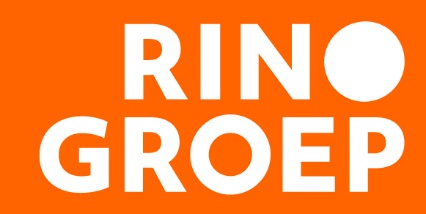 Congres Trauma door een neurosequentiële lens met Bruce D. Perry (C1904)Vertaling naar werken met getraumatiseerde kinderen en volwassenenInleidingWil jij getraumatiseerde kinderen en volwassenen beter kunnen behandelen? Met het Neurosequentiële Model van Therapie (NMT) kun je hun unieke individuele ontwikkelingsroute en huidige functioneren in kaart brengen. Zo kun je bepalen met welke interventies je hen, samen met hun systeem, gezin en omgeving, verder kunt helpen. Tijdens dit 2-daagse congres vertellen Bruce D. Perry en andere NMT-gecertificeerde sprekers over dit model, hoe je het gebruikt en welke interventies je kunt inzetten.DoelDe neurosequentiële lens gaat over inzicht in ontwikkeling van menselijkheid en kernprincipes van hersenontwikkeling, het inzien van en aansluiten bij het ontwikkelingsniveau en het passende therapeutisch proces: de timing, duur en keuze van therapie. Er wordt tijdens het congres gefocused op ‘Wat is de meerwaarde van de neurosequentiële lens?’. Iedere professional werkzaam in en rondom de ggz en (jeugd)hulpverlening wil mensen die een trauma hebben meegemaakt verder helpen bij problemen en stagnaties in hun ontwikkeling en welbevinden. De neurosequentiële lens is een hulpmiddel om beter inzicht te krijgen in de juiste timing en keuze van therapie. Met behulp van het Neurosequentiële Model van Therapie (NMT) kun je als hulpverlener de unieke individuele ontwikkelingsroute van het kind of de volwassene reconstrueren. Deze aanpak kan bijdragen aan het beter begrijpen van de unieke krachten en kwetsbaarheden van je cliënt. Daarnaast kun je met het model ook zijn of haar huidige functioneren - zowel op motorisch, emotioneel, cognitief als relationeel niveau -volledig in kaart brengen. Het is een ‘lens’ waardoor we zicht krijgen op de meest passende interventies om het individu, samen met het systeem/gezin en de omgeving, verder te helpen.DoelgroepAlle professionals die werken met kinderen en volwassenen, in en rondom de GGZ. Het neurosequentiële  model gaat over het aansluiten bij de (gestagneerde) hersenontwikkeling die is ontstaan door trauma of verwaarlozing. De begeleiding en behandeling sluit daarbij aan. Volwassenen zijn ooit kind geweest en hebben of in die periode een trauma meegemaakt, danwel het meegemaakte trauma op latere leeftijd heeft in de hersenontwikkeling iets geraakt waardoor aansluiting en timing van therapie beter aansluit bij die fase van hersenontwikkeling. Menselijkheid met en zonder trauma ontwikkelen we in iedere fase van het leven. Inzicht in het NMT draagt bij aan een betere timing van en de keuze uit evidence based therapie. De therapie kan door professionals met verschillende opleidingsachtergrond (Post-Hbo en Post-Academisch BIG) worden uitgevoerd. Kortom, het congres is bedoeld voor professionals werkzaam in de GGZ voor volwassenen, in de Jeugd-GGZ en in de jeugdhulp op Post-Hbo en op Post-Academisch BIG niveau.Gz-psycholoog BIG, psychotherapeut BIG, klinisch psycholoog BIG, klinisch neuropsycholoog BIG, eerstelijnspsycholoog NIP, kinder- en jeugdpsycholoog NIP, NVO Orthopedagoog-generalist, basispsycholoog, orthopedagoog, gedragstherapeut, systeemtherapeut, psychiater, jeugdarts, POH-GGZ, psychotraumatherapeut, sociaal psychiatrisch verpleegkundige, jeugdverpleegkundige, Hbo-verpleegkundige, jeugdzorgwerker, sociaal pedagogisch hulpverlener, maatschappelijk werker, vaktherapeut, speltherapeut, leerkracht/leerlingbegeleider/RT'erInhoudOntwikkeling van menselijkheidMenselijk gedrag en hersenontwikkeling zijn een continu samenspel tussen genen en ervaringen, dat altijd plaatsvindt binnen de context van relaties. Onze overleving en gezondheid is afhankelijk van de mate waarin we relaties kunnen aangaan en behouden. De universele principes van hersenontwikkeling kunnen gebruikt worden om beter te begrijpen hoe deze ervaringen ons brein vormen en wat er voor nodig is om kinderen tot liefdevolle, empathische en gezonde volwassenen te laten opgroeien. We worden als mens geboren, maar menselijkheid ontwikkelt zich vanuit onze ervaringen met anderen, in het bijzonder de ervaringen in onze eerste levensjaren.Hersenontwikkeling en effectieve behandeling van traumaMet de toegenomen kennis over hersenontwikkeling is het belangrijk dat we het gedrag van kinderen en volwassenen beter proberen te begrijpen. Het begrip van het probleem, bepaalt namelijk ook de oplossing. Het Neurosequentiële Model is ontwikkeld door Bruce D. Perry, oprichter en senior fellow van de ChildTrauma Academy uit de Verenigde Staten. Het is een benadering die gebaseerd is op de kernprincipes van hersenontwikkeling en wat er nodig is voor een effectieve behandeling van complex getraumatiseerde kinderen en volwassenen. Daarmee is het een waardevolle aanvulling voor de (huidige) therapeutische praktijk en geeft het hoop op herstel voor kinderen en volwassenen.Therapeutisch procesEen therapeutische interventie gaat ervan uit dat ongezond gedrag kan worden omgebogen naar gezond gedrag. De aanname is dat onze hersenen in staat zijn om te veranderen door therapie. Dus als ingrijpende en traumatische ervaringen ervoor zorgen dat het functioneren wordt belemmerd, dan kunnen therapeutische ervaringen bijdragen aan het herstel van gezond functioneren.
Maar dat kan alleen als deze therapeutische ervaringen qua aard, patroon, timing en duur ook werkelijk therapeutisch kunnen worden genoemd. Het koppelen van de juiste therapeutische activiteiten aan het ontwikkelingsniveau en de behoeften van kinderen en volwassenen is de sleutel tot succes.
Helaas is dit erg moeilijk te doen vanuit het huidige paradigma en negeren veel van onze behandelmodellen de fundamentele principes van hersenontwikkeling en de noodzakelijke relationele gezondheid. Zonder rekening te houden met hoe de hersenen zich ontwikkelen en veranderen, is de kans groot dat therapeutische interventies inefficiënt zijn of, nog erger, ineffectief met gevolgen die een heel leven lang, zelfs intergenerationeel, doorwerken op de (volks)gezondheid, economie en samenleving.
 AanpakVanwege deze impact is het essentieel voor elke professional die werkt met kinderen en volwassenen om kennis te hebben van de neurosequentiële ontwikkeling en de invloed van trauma en verwaarlozing. Het Neurosequentiële Model geeft handvatten om therapeutische activiteiten beter af te stemmen op het kind en de volwassene. Vanuit deze bewustwording krijgen we tevens zicht op de meest fundamentele voorwaarden voor therapie: ‘Hoe meer gezonde relaties iemand heeft, hoe groter de kans dat hij zal herstellen van trauma en kan opbloeien. Relaties zijn de instrumenten van verandering en de meest krachtige therapie is menselijke liefde.’ - Bruce D. Perry
Meer informatie
Kijk op www.rinogroep.nl voor meer informatie of neem contact op met de infodesk via 030 230 84 50 of infodesk@rinogroep.nl